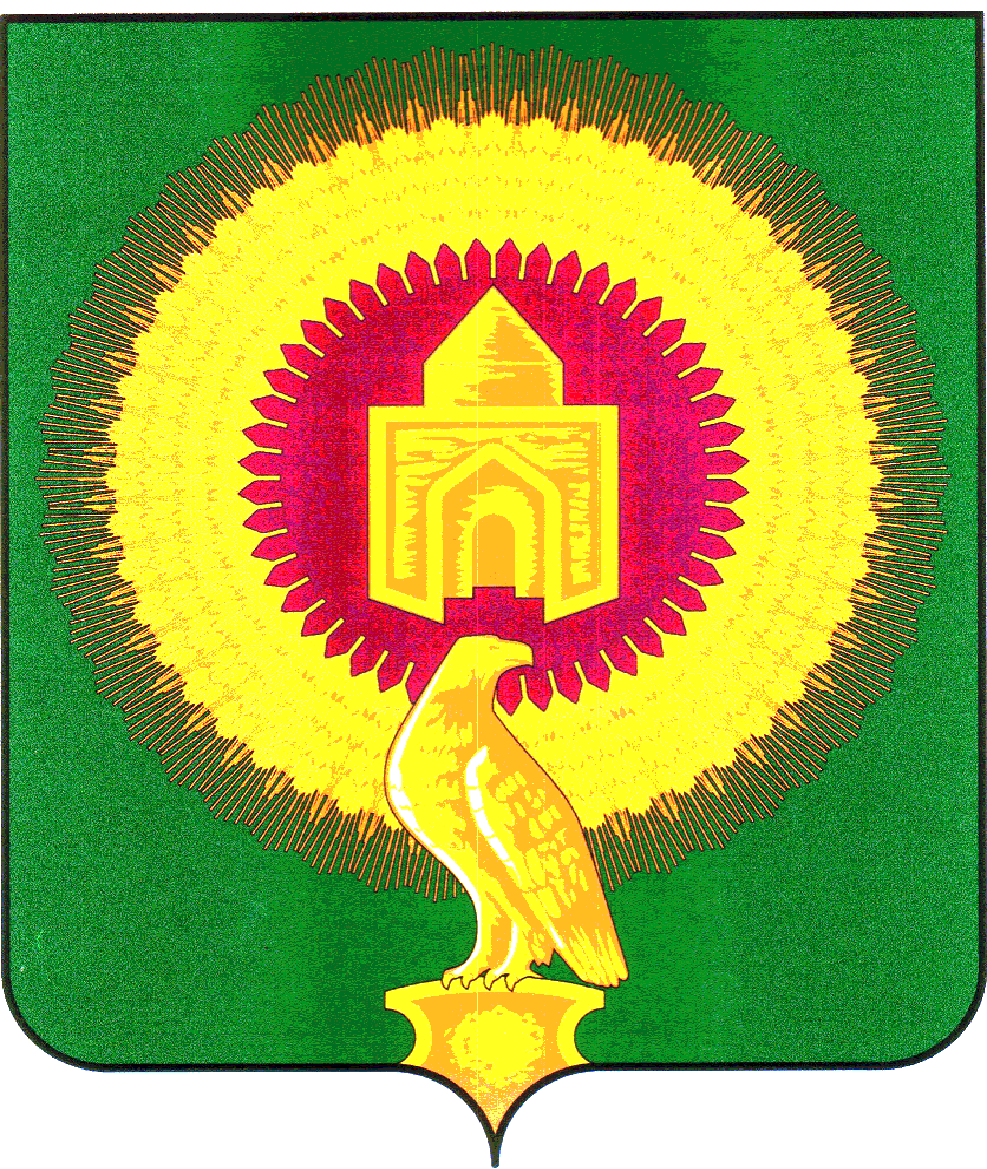 457200 Челябинская область, Варненский район, с.Варна, ул.Советская,135/1 кабинет№13, тел. 3-05-03,  E-mail: revotdelvarna@.mail.ru                                                                    Утверждаю___________________                                                                    председатель КСП Колычева С.Г.08 ноября 2023г.                                                                                   с.ВарнаЗаключение  №42О результатах экспертно-аналитического мероприятия «Финансово-экономическая экспертиза постановления администрации Варненского муниципального района от 13.10.2023г. №651 «Об утверждении муниципальной программы «О привлечении граждан и их объединений к участию в обеспечении охраны общественного порядка (о добровольных народных дружинах) на территории Варненского муниципального района Челябинской области» (на 2024-2026 годы)08.11.2020г.                                                                                                 с.Варна Заключение составлено аудитором Контрольно-счётной палаты Варненского муниципального района Пальчиковой Л.В. в рамках предварительного контроля по Распоряжению от 01.11.2023г. №68, на основании пункта 1.3.5. плана работы Контрольно-счётной палаты Варненского муниципального района на 2023 год в соответствии с пунктом  1.4.2 «Порядка принятия решений о разработке муниципальных программ Варненского муниципального района, их формировании и реализации», утвержденного постановлением администрации Варненского муниципального района от 01.02.2018г. №75 (далее по тексту Порядок №75),  части 2 статьи 157 Бюджетного Кодекса РФ и пункту 7 части 2 статьи 9 Федерального  закона от 7 февраля 2011г. N6-ФЗ "Об общих принципах организации и деятельности контрольно-счетных органов субъектов Российской Федерации и муниципальных образований".Предмет экспертно-аналитического мероприятия: постановление администрации Варненского муниципального района от 13.10.2023г. №651 «Об утверждении муниципальной программы «О привлечении граждан и их объединений к участию в обеспечении охраны общественного порядка (о добровольных народных дружинах) на территории Варненского муниципального района Челябинской области» (на 2024-2026 годы)».Цель экспертно-аналитического мероприятия: подтверждение обоснованности планируемых финансовых ресурсов, направляемых на реализацию мероприятий муниципальной программы «О привлечении граждан и их объединений к участию в обеспечении охраны общественного порядка (о добровольных народных дружинах) на территории Варненского муниципального района Челябинской области» (на 2024-2026 годы) (далее по тексту Программа) и включения в расходную часть бюджета Варненского муниципального района на 2024 год и плановый период 2025 - 2026 годов, исходя из целей, задач и ожидаемых результатов муниципальной программы.Экспертиза проведена на основе документов, представленных в Контрольно-счётную палату Варненского муниципального района 26.10.2023 года:- Муниципальная программа «О привлечении граждан и их объединений к участию в обеспечении охраны общественного порядка (о добровольных народных дружинах) на территории Варненского муниципального района Челябинской области», в том числе:- паспорт Программы;- пояснительная записка.КСП считает необходимым отметить, что в соответствии с пунктом 4.1 Порядка №75, проект муниципальной программы подлежит обязательному направлению в контрольно-счетный орган Варненского муниципального района для проведения финансово-экономической экспертизы. В нарушение вышеуказанной нормы проект Программы не направлялся для проведения экспертизы в Контрольно-счётную палату Варненского муниципального района Челябинской области. Программа была утверждена постановлением Администрации Варненского муниципального района от 13.10.2023 года №651 без заключения КСП.В несоблюдение пункта 1.3. Порядка №75, муниципальная программа «Поддержка и развитие транспортного обслуживания населения Варненского муниципального района» утверждена до утверждения Перечня муниципальных программ на 2024 год.По состоянию на 08.11.2023 года проект муниципальной программы  и утвержденная постановлением администрации Варненского муниципального района Челябинской области от 13.10.2023 года №651 муниципальная программа «О привлечении граждан и их объединений к участию в обеспечении охраны общественного порядка (о добровольных народных дружинах) на территории Варненского муниципального района Челябинской области» не размещена в сети Интернет ответственным исполнителем, чем нарушены требования пункта 4.3 Порядка №75 (нарушены сроки).Программа разработана в соответствии со статьей 179 Бюджетного кодекса РФ.В соответствии с пунктом 2.2 Порядка №75 Программа состоит из 9 разделов, разделы Программы в целом соответствуют типовому макету, предусмотренному Приложениями к Порядку №75..Программа содержит паспорт, определены программные мероприятия с указанием исполнителей, срока реализации, ссылки на целевой показатель, источника и прогнозируемого объема финансирования.В соответствии с паспортом Программы ответственным исполнителем является Администрация Варненского муниципального района Челябинской области (далее по тексту Администрация). Соисполнители муниципальной программы — Добровольная народная дружина (ДНД) «Безопасность» Варненского муниципального района, Главы сельских поселений Варненского муниципального района, Отдел МВД России по Варненскому району, Редакция газеты «Советское село».Паспортом Программы представлено содержание существующей проблемы и обоснование необходимости их решения программно-целевыми методами.Срок реализации муниципальной программы 2024-2026 годы, в один этап, соблюдение установленных сроков обеспечивается системой программных мероприятий Программы в связи с утверждением бюджета Варненского муниципального района сроком на три года. Согласно паспорту Программы основной целью ее реализации является оказание ДНД «Безопасность» содействия органам местного самоуправления, правоохранительным органам по охране общественного порядка, защите прав и интересов граждан Варненского муниципального района от противоправных посягательств. Раздел «Содержание проблемы и обоснование необходимости ее решения программными методами» содержит развернутую постановку проблемы, включая анализ причин ее возникновения.Цель Программы соответствует поставленной проблеме, планируемое решение задач Программы (создание условий для повышения роли населения в обеспечении охраны правопорядка, создание условий для деятельности добровольных формирований и т.д.) являются целью Программы.Приложением 2 Программы представлен перечень мероприятий, необходимых для решения обозначенных в Программе задач, с указанием объемов финансирования по каждому мероприятию и в целом по программе с указанием ответственного исполнителя. Для достижения целей Программы предлагается утвердить значение 7 индикаторов (показателей).Ожидаемые показатели противоречат целям и задачам Программы. Так увеличение доли выявленных с участием общественности правонарушений в общем количестве правонарушений предполагается до 0,035%, тогда как фактический показатель за 2023 год согласно Разделу 1 Программы составляет 14,7%, т.е. показатель на 2024 год уменьшается, а не увеличивается.В приложении 1 к Программе перечень основных задач Программы не представлен во взаимосвязи с целевыми индикаторами достижения целей Программы, что не позволяет оценить ожидаемые конечные результаты реализации Программы. Так к мероприятию «Заказ и размещение на территории Варненского муниципального района в местах массового пребывания граждан социальной рекламы» предполагается целевой индикатор «Количество общественных мероприятий, охраняемых членами ДНД».В несоблюдение пункта 7 Порядка №75 Программа не содержит фактические значения индикативных показателей за год предшествующий началу реализации Программы.Измерение результатов Программы складывается на количественных оценках и статистических данных.Общий объем финансового обеспечения Программы на 2024-2026 годы за счет средств местного бюджета составит 360,00 тыс.рублей, в том числе по годам:2024 год — 115,00 тыс. рублей;2025 год — 120,00 тыс. рублей;2026 год — 125,00 тыс. рублей.В пояснительной записке представлено направление финансирования по мероприятиям:- материальное поощрение членов народных дружин — 315000,00 рублей;- заказ и изготовление агитационных материалов профилактической направленности — 45000,00 рублей.Управление комплексом работ по реализации Программы осуществляет Администрация Варненского муниципального района, которая координирует деятельность исполнителей Программы, проводит анализ и подготавливает сводный отчет о ходе реализации  программы на основании отчетов соисполнителей.Раздел «Ожидаемые результаты реализации муниципальной программы» содержит перечень целевых индикативных показателей муниципальной программы.В несоблюдение пункта 8 Порядка №75 Программа не содержит расчет затрат на мероприятия Программы.Программа содержит методику оценки эффективности муниципальной программы.Обязательным условием оценки планируемой эффективности Программы является достижение установленных значений показателей, эффективное использование выделенных средств и успешное полное выполнение запланированных на период ее реализации программных мероприятий.ВыводыЭкспертиза постановления администрации Варненского муниципального района от 13.10.2023г. №651 проведена в полном объеме, структура и содержание Программы соответствуют требованиям Порядка №75, цели и задачи Программы соответствуют поставленной проблеме.ПредложенияНа основании проведенного экспертно-аналитического мероприятия Контрольно-счётная палата делает вывод о том, что представленная редакция муниципальной программы «О привлечении граждан и их объединений к участию в обеспечении охраны общественного порядка (о добровольных народных дружинах) на территории Варненского муниципального района Челябинской области» не отвечает всем нормативным требованиям.Контрольно-счётная палата предлагает внести изменения в муниципальную программу «О привлечении граждан и их объединений к участию в обеспечении охраны общественного порядка (о добровольных народных дружинах) на территории Варненского муниципального района Челябинской области (на 2021-2023 годы)» с учетом всех выявленных замечаний. Согласно статье 179 Бюджетного Кодекса РФ муниципальную  программу «Поддержка и развитие транспортного обслуживания населения   Варненского муниципального района» необходимо будет привести в соответствие с законом (решением) о бюджете Варненского муниципального района на 2024 год и плановый период 2025-2026 годов не позднее трех месяцев со дня вступления его в силу.Заключение составлено на 5 страницах в 2 экземплярах.КОНТРОЛЬНО-СЧЕТНАЯ ПАЛАТА ВАРНЕНСКОГО МУНИЦИПАЛЬНОГО РАЙОНА ЧЕЛЯБИНСКОЙ ОБЛАСТИКОНТРОЛЬНО-СЧЕТНАЯ ПАЛАТА ВАРНЕНСКОГО МУНИЦИПАЛЬНОГО РАЙОНА ЧЕЛЯБИНСКОЙ ОБЛАСТИКОНТРОЛЬНО-СЧЕТНАЯ ПАЛАТА ВАРНЕНСКОГО МУНИЦИПАЛЬНОГО РАЙОНА ЧЕЛЯБИНСКОЙ ОБЛАСТИ Аудитор   КСП                                             Л.В.Пальчикова